Протоколрассмотрения заявок на участие в открытом аукционепо продаже земельных участков и признания аукциона не состоявшимсяг. Севск                                                                                                                                  09.09.2021 г.1. Организатор аукциона по продаже  земельных участков, государственная собственность на которые не разграничена: Администрация Севского муниципального района в  лице комитета по управлению  муниципальным имуществом.Местонахождение и почтовый адрес продавца: 242440. Брянская область, г. Севск, ул. Розы Люксембург, 50.Контактный телефон: 8 (48356) 9-75-51/ факс 9-14-33.2. Ответственный за проведение аукциона: комитет по управлению муниципальным имуществом администрации Севского муниципального района.3. На заседании аукционной комиссии о признании претендентов участниками аукциона присутствуют 7 членов комиссии:Председатель комиссии: Большунов Михаил Владимирович - заместитель главы администрации Севского муниципального района;Заместитель председателя комиссии: Лебедик Николай Петрович - председатель Комитета по управлению муниципальным имуществом;Секретарь комиссии: Реброва Ольга Юрьевна - специалист второй категории комитета по управлению муниципальным имуществомЧлены комиссии:Мерзлякова Тамара Федоровна - заместитель главы администрации Севского муниципального района;Гармаш Татьяна Васильевна - начальник отдела правовой, кадровой и организационно- контрольной работы администрации Севского муниципального района;Кузина Елена Валентиновна - начальник отдела экономики, торговли, бытовых услуг и муниципального контроля;Екимов Александр Михайлович - начальник отдела архитектуры и строительства.4. Информационное сообщение о проведении аукциона открытого по составу участников и форме подаче предложений по цене было опубликовано в информационном бюллетене по официальному опубликованию (обнародованию) правовых актов администрации Севского муниципального района Брянской области от 12.08.2021 г. № 548 и размещено на официальном интернет-сайте Российской Федерации www.torgi.gov.ru, и сайте администрации Севского муниципального района.5. Наименование и характеристика, выставленных  на аукцион по продаже земельных участков6. Процедура рассмотрения заявок на участие в аукционе проводилась аукционной комиссией в период с 10.00 часов до 10.20 часов 09.09.2021 г. по адресу: Брянская область, Севский район, г. Севск, ул. Розы Люксембург, 50, кабинет председателя аукционной комиссии.7. До окончания, указанного в информационном сообщении о проведении аукциона по продаже земельных участков срока подачи заявок на участие в аукционе - до 16.00 часов 08.09.2021 г. – поступили заявки на бумажных носителях, что зафиксировано в журнале регистрации поступления заявок на участие в аукционе. 8. Сведения о претендентах, подавших заявки на участие в аукционе:9. До окончания указанного в извещении о проведении аукциона срока, заявки на участие в аукционе не отзывались. 11. Аукционная комиссия, рассмотрев поданные заявки на участие в аукционе, приняла решение:11.1 Заявки по лотам №1 - №5 соответствуют требованиям, установленным в документации об аукционе;11.2. Аукцион по продаже земельных участков, государственная собственность на которые не разграничена, по лотам №1 - №5 (подано по одной заявке по каждому лоту)  в соответствии с пунктом 14 статьи 39.12 Земельного кодекса РФ признать не состоявшимся.Голосовали «за» - единогласно.12. Комитету по управлению муниципальным имуществом в соответствии с п.14 ст. 39.12 Земельного кодекса РФ заключить договора купли-продажи земельных участков с единственными заявителями:единственными заявителями:по лоту № 1 - ООО «Велес» по начальной цене предмета аукциона 1 372928 (один миллион триста семьдесят две тысячи девятьсот двадцать восемь) рублей 92 копейки.по лоту № 2 - ООО «Велес» по начальной цене предмета аукциона 2 052337 (два миллиона пятьдесят две тысячи триста тридцать семь) рублей 25 копеек.по лоту № 3 - ООО «Велес» по начальной цене предмета аукциона 1 587981 (один миллион пятьсот восемьдесят семь тысяч девятьсот восемьдесят один) рубль 95 копеек.по лоту № 4 - ТнВ «Заулье» по начальной цене предмета аукциона 93 096 (девяносто три тысячи девяносто шесть) рублей 90 копеек.по лоту № 5 - ТнВ «Заулье» по начальной цене предмета аукциона 443 419 (четыреста сорок три тысячи четыреста девятнадцать) рублей 02 копейки.13. Настоящий протокол подлежит размещению на официальном Интернет-сайте Российской Федерации www.torgi.gov.ru, сайте администрации Севского муниципального района. 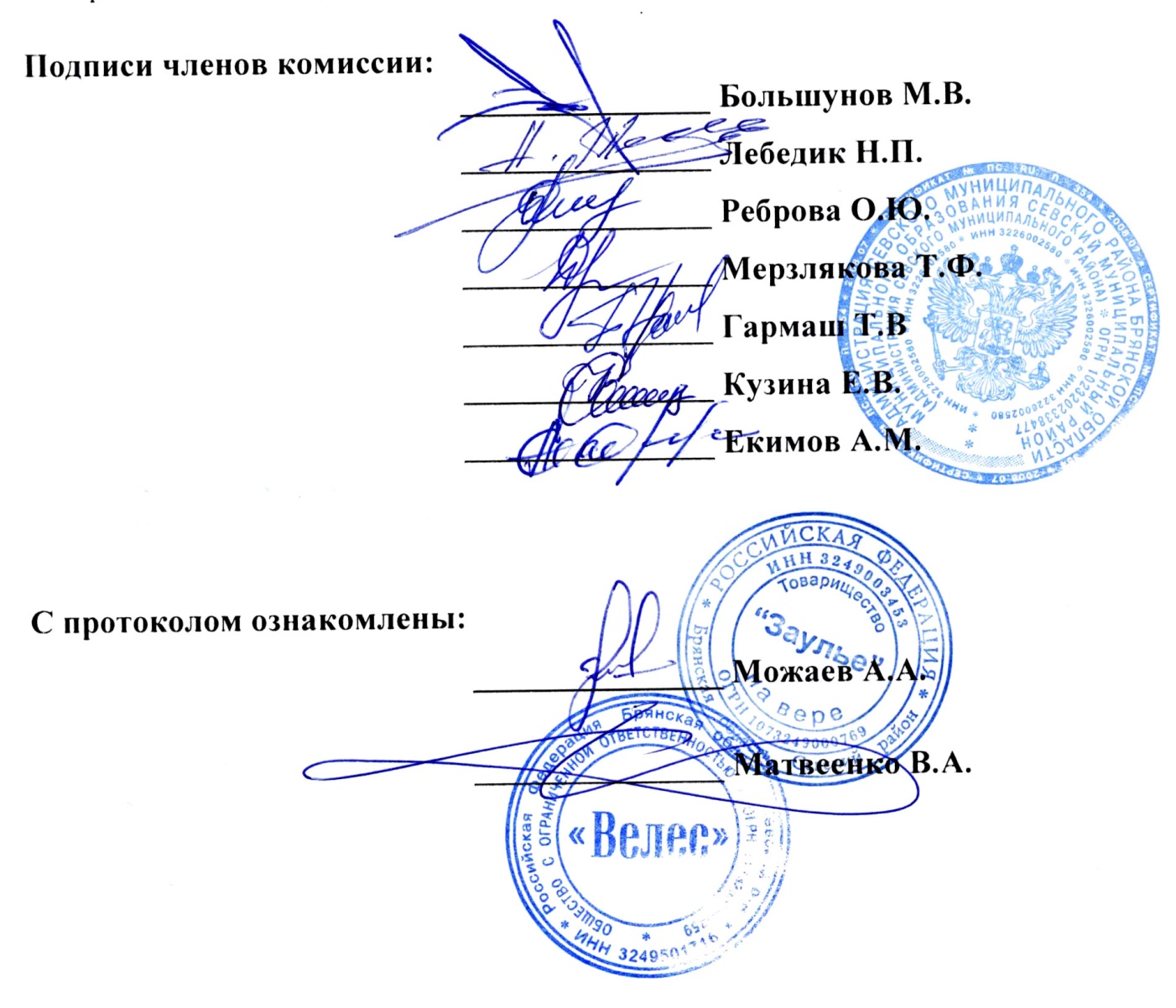 № лота№ лота№ лотаДата и время проведения аукционов (подведения итогов)Дата и время проведения аукционов (подведения итогов)Дата и время окончания приёма заявок и документовДата и время окончания приёма заявок и документовДата и время окончания приёма заявок и документовРеквизиты решения о проведении аукционаРеквизиты решения о проведении аукционаРеквизиты решения о проведении аукционаНачальная цена земельного участка (руб.)Шаг аукциона, 3% (руб.)Шаг аукциона, 3% (руб.)Шаг аукциона, 3% (руб.)Шаг аукциона, 3% (руб.)Задаток, 20% (руб.)Задаток, 20% (руб.)Задаток, 20% (руб.)лот№1лот№1лот№113.09.2021г. в 10.0013.09.2021г. в 10.0008.09.2021г. до 16.0008.09.2021г. до 16.0008.09.2021г. до 16.00Постановлениеот 09.08.2021№ 567Постановлениеот 09.08.2021№ 567Постановлениеот 09.08.2021№ 5671 372928,9241 187,8741 187,8741 187,8741 187,87274585,78274585,78274585,78Местоположение земельного участка: Российская Федерация, Брянская область, Севский муниципальный район, Севское городское поселение, СПК «СевскийПлощадь участка – 567326 кв. мКатегория земель – земли сельскохозяйственного назначения.Разрешенное использование – сельскохозяйственные угодья (пашни, сенокосы, луга, пастбища, сады, огороды).Кадастровый номер участка- 32:22:0260104:148.Собственность – не разграниченная.Местоположение земельного участка: Российская Федерация, Брянская область, Севский муниципальный район, Севское городское поселение, СПК «СевскийПлощадь участка – 567326 кв. мКатегория земель – земли сельскохозяйственного назначения.Разрешенное использование – сельскохозяйственные угодья (пашни, сенокосы, луга, пастбища, сады, огороды).Кадастровый номер участка- 32:22:0260104:148.Собственность – не разграниченная.Местоположение земельного участка: Российская Федерация, Брянская область, Севский муниципальный район, Севское городское поселение, СПК «СевскийПлощадь участка – 567326 кв. мКатегория земель – земли сельскохозяйственного назначения.Разрешенное использование – сельскохозяйственные угодья (пашни, сенокосы, луга, пастбища, сады, огороды).Кадастровый номер участка- 32:22:0260104:148.Собственность – не разграниченная.Местоположение земельного участка: Российская Федерация, Брянская область, Севский муниципальный район, Севское городское поселение, СПК «СевскийПлощадь участка – 567326 кв. мКатегория земель – земли сельскохозяйственного назначения.Разрешенное использование – сельскохозяйственные угодья (пашни, сенокосы, луга, пастбища, сады, огороды).Кадастровый номер участка- 32:22:0260104:148.Собственность – не разграниченная.Местоположение земельного участка: Российская Федерация, Брянская область, Севский муниципальный район, Севское городское поселение, СПК «СевскийПлощадь участка – 567326 кв. мКатегория земель – земли сельскохозяйственного назначения.Разрешенное использование – сельскохозяйственные угодья (пашни, сенокосы, луга, пастбища, сады, огороды).Кадастровый номер участка- 32:22:0260104:148.Собственность – не разграниченная.Местоположение земельного участка: Российская Федерация, Брянская область, Севский муниципальный район, Севское городское поселение, СПК «СевскийПлощадь участка – 567326 кв. мКатегория земель – земли сельскохозяйственного назначения.Разрешенное использование – сельскохозяйственные угодья (пашни, сенокосы, луга, пастбища, сады, огороды).Кадастровый номер участка- 32:22:0260104:148.Собственность – не разграниченная.Местоположение земельного участка: Российская Федерация, Брянская область, Севский муниципальный район, Севское городское поселение, СПК «СевскийПлощадь участка – 567326 кв. мКатегория земель – земли сельскохозяйственного назначения.Разрешенное использование – сельскохозяйственные угодья (пашни, сенокосы, луга, пастбища, сады, огороды).Кадастровый номер участка- 32:22:0260104:148.Собственность – не разграниченная.Местоположение земельного участка: Российская Федерация, Брянская область, Севский муниципальный район, Севское городское поселение, СПК «СевскийПлощадь участка – 567326 кв. мКатегория земель – земли сельскохозяйственного назначения.Разрешенное использование – сельскохозяйственные угодья (пашни, сенокосы, луга, пастбища, сады, огороды).Кадастровый номер участка- 32:22:0260104:148.Собственность – не разграниченная.Местоположение земельного участка: Российская Федерация, Брянская область, Севский муниципальный район, Севское городское поселение, СПК «СевскийПлощадь участка – 567326 кв. мКатегория земель – земли сельскохозяйственного назначения.Разрешенное использование – сельскохозяйственные угодья (пашни, сенокосы, луга, пастбища, сады, огороды).Кадастровый номер участка- 32:22:0260104:148.Собственность – не разграниченная.Местоположение земельного участка: Российская Федерация, Брянская область, Севский муниципальный район, Севское городское поселение, СПК «СевскийПлощадь участка – 567326 кв. мКатегория земель – земли сельскохозяйственного назначения.Разрешенное использование – сельскохозяйственные угодья (пашни, сенокосы, луга, пастбища, сады, огороды).Кадастровый номер участка- 32:22:0260104:148.Собственность – не разграниченная.Местоположение земельного участка: Российская Федерация, Брянская область, Севский муниципальный район, Севское городское поселение, СПК «СевскийПлощадь участка – 567326 кв. мКатегория земель – земли сельскохозяйственного назначения.Разрешенное использование – сельскохозяйственные угодья (пашни, сенокосы, луга, пастбища, сады, огороды).Кадастровый номер участка- 32:22:0260104:148.Собственность – не разграниченная.Местоположение земельного участка: Российская Федерация, Брянская область, Севский муниципальный район, Севское городское поселение, СПК «СевскийПлощадь участка – 567326 кв. мКатегория земель – земли сельскохозяйственного назначения.Разрешенное использование – сельскохозяйственные угодья (пашни, сенокосы, луга, пастбища, сады, огороды).Кадастровый номер участка- 32:22:0260104:148.Собственность – не разграниченная.Местоположение земельного участка: Российская Федерация, Брянская область, Севский муниципальный район, Севское городское поселение, СПК «СевскийПлощадь участка – 567326 кв. мКатегория земель – земли сельскохозяйственного назначения.Разрешенное использование – сельскохозяйственные угодья (пашни, сенокосы, луга, пастбища, сады, огороды).Кадастровый номер участка- 32:22:0260104:148.Собственность – не разграниченная.Местоположение земельного участка: Российская Федерация, Брянская область, Севский муниципальный район, Севское городское поселение, СПК «СевскийПлощадь участка – 567326 кв. мКатегория земель – земли сельскохозяйственного назначения.Разрешенное использование – сельскохозяйственные угодья (пашни, сенокосы, луга, пастбища, сады, огороды).Кадастровый номер участка- 32:22:0260104:148.Собственность – не разграниченная.Местоположение земельного участка: Российская Федерация, Брянская область, Севский муниципальный район, Севское городское поселение, СПК «СевскийПлощадь участка – 567326 кв. мКатегория земель – земли сельскохозяйственного назначения.Разрешенное использование – сельскохозяйственные угодья (пашни, сенокосы, луга, пастбища, сады, огороды).Кадастровый номер участка- 32:22:0260104:148.Собственность – не разграниченная.Местоположение земельного участка: Российская Федерация, Брянская область, Севский муниципальный район, Севское городское поселение, СПК «СевскийПлощадь участка – 567326 кв. мКатегория земель – земли сельскохозяйственного назначения.Разрешенное использование – сельскохозяйственные угодья (пашни, сенокосы, луга, пастбища, сады, огороды).Кадастровый номер участка- 32:22:0260104:148.Собственность – не разграниченная.Местоположение земельного участка: Российская Федерация, Брянская область, Севский муниципальный район, Севское городское поселение, СПК «СевскийПлощадь участка – 567326 кв. мКатегория земель – земли сельскохозяйственного назначения.Разрешенное использование – сельскохозяйственные угодья (пашни, сенокосы, луга, пастбища, сады, огороды).Кадастровый номер участка- 32:22:0260104:148.Собственность – не разграниченная.Местоположение земельного участка: Российская Федерация, Брянская область, Севский муниципальный район, Севское городское поселение, СПК «СевскийПлощадь участка – 567326 кв. мКатегория земель – земли сельскохозяйственного назначения.Разрешенное использование – сельскохозяйственные угодья (пашни, сенокосы, луга, пастбища, сады, огороды).Кадастровый номер участка- 32:22:0260104:148.Собственность – не разграниченная.Местоположение земельного участка: Российская Федерация, Брянская область, Севский муниципальный район, Севское городское поселение, СПК «СевскийПлощадь участка – 567326 кв. мКатегория земель – земли сельскохозяйственного назначения.Разрешенное использование – сельскохозяйственные угодья (пашни, сенокосы, луга, пастбища, сады, огороды).Кадастровый номер участка- 32:22:0260104:148.Собственность – не разграниченная.лот№2лот№2лот№213.09.2021г. в 10.1513.09.2021г. в 10.1508.09.2021г. до 16.0008.09.2021г. до 16.0008.09.2021г. до 16.00Постановлениеот 09.08.2021№ 567Постановлениеот 09.08.2021№ 567Постановлениеот 09.08.2021№ 5672 052337,2561 570,1261 570,1261 570,1261 570,12410 467,45410 467,45410 467,45Местоположение земельного участка: Российская Федерация, Брянская область, Севский муниципальный район, Пушкинское сельское поселение, СПК «СевскийПлощадь участка – 873 335 кв. мКатегория земель – земли сельскохозяйственного назначения.Разрешенное использование – сельскохозяйственные угодья (пашни, сенокосы, луга, пастбища, сады, огороды); для использования в качестве сельхозугодий.Кадастровый номер участка- 32:22:0000000:1180.Собственность – не разграниченная.Местоположение земельного участка: Российская Федерация, Брянская область, Севский муниципальный район, Пушкинское сельское поселение, СПК «СевскийПлощадь участка – 873 335 кв. мКатегория земель – земли сельскохозяйственного назначения.Разрешенное использование – сельскохозяйственные угодья (пашни, сенокосы, луга, пастбища, сады, огороды); для использования в качестве сельхозугодий.Кадастровый номер участка- 32:22:0000000:1180.Собственность – не разграниченная.Местоположение земельного участка: Российская Федерация, Брянская область, Севский муниципальный район, Пушкинское сельское поселение, СПК «СевскийПлощадь участка – 873 335 кв. мКатегория земель – земли сельскохозяйственного назначения.Разрешенное использование – сельскохозяйственные угодья (пашни, сенокосы, луга, пастбища, сады, огороды); для использования в качестве сельхозугодий.Кадастровый номер участка- 32:22:0000000:1180.Собственность – не разграниченная.Местоположение земельного участка: Российская Федерация, Брянская область, Севский муниципальный район, Пушкинское сельское поселение, СПК «СевскийПлощадь участка – 873 335 кв. мКатегория земель – земли сельскохозяйственного назначения.Разрешенное использование – сельскохозяйственные угодья (пашни, сенокосы, луга, пастбища, сады, огороды); для использования в качестве сельхозугодий.Кадастровый номер участка- 32:22:0000000:1180.Собственность – не разграниченная.Местоположение земельного участка: Российская Федерация, Брянская область, Севский муниципальный район, Пушкинское сельское поселение, СПК «СевскийПлощадь участка – 873 335 кв. мКатегория земель – земли сельскохозяйственного назначения.Разрешенное использование – сельскохозяйственные угодья (пашни, сенокосы, луга, пастбища, сады, огороды); для использования в качестве сельхозугодий.Кадастровый номер участка- 32:22:0000000:1180.Собственность – не разграниченная.Местоположение земельного участка: Российская Федерация, Брянская область, Севский муниципальный район, Пушкинское сельское поселение, СПК «СевскийПлощадь участка – 873 335 кв. мКатегория земель – земли сельскохозяйственного назначения.Разрешенное использование – сельскохозяйственные угодья (пашни, сенокосы, луга, пастбища, сады, огороды); для использования в качестве сельхозугодий.Кадастровый номер участка- 32:22:0000000:1180.Собственность – не разграниченная.Местоположение земельного участка: Российская Федерация, Брянская область, Севский муниципальный район, Пушкинское сельское поселение, СПК «СевскийПлощадь участка – 873 335 кв. мКатегория земель – земли сельскохозяйственного назначения.Разрешенное использование – сельскохозяйственные угодья (пашни, сенокосы, луга, пастбища, сады, огороды); для использования в качестве сельхозугодий.Кадастровый номер участка- 32:22:0000000:1180.Собственность – не разграниченная.Местоположение земельного участка: Российская Федерация, Брянская область, Севский муниципальный район, Пушкинское сельское поселение, СПК «СевскийПлощадь участка – 873 335 кв. мКатегория земель – земли сельскохозяйственного назначения.Разрешенное использование – сельскохозяйственные угодья (пашни, сенокосы, луга, пастбища, сады, огороды); для использования в качестве сельхозугодий.Кадастровый номер участка- 32:22:0000000:1180.Собственность – не разграниченная.Местоположение земельного участка: Российская Федерация, Брянская область, Севский муниципальный район, Пушкинское сельское поселение, СПК «СевскийПлощадь участка – 873 335 кв. мКатегория земель – земли сельскохозяйственного назначения.Разрешенное использование – сельскохозяйственные угодья (пашни, сенокосы, луга, пастбища, сады, огороды); для использования в качестве сельхозугодий.Кадастровый номер участка- 32:22:0000000:1180.Собственность – не разграниченная.Местоположение земельного участка: Российская Федерация, Брянская область, Севский муниципальный район, Пушкинское сельское поселение, СПК «СевскийПлощадь участка – 873 335 кв. мКатегория земель – земли сельскохозяйственного назначения.Разрешенное использование – сельскохозяйственные угодья (пашни, сенокосы, луга, пастбища, сады, огороды); для использования в качестве сельхозугодий.Кадастровый номер участка- 32:22:0000000:1180.Собственность – не разграниченная.Местоположение земельного участка: Российская Федерация, Брянская область, Севский муниципальный район, Пушкинское сельское поселение, СПК «СевскийПлощадь участка – 873 335 кв. мКатегория земель – земли сельскохозяйственного назначения.Разрешенное использование – сельскохозяйственные угодья (пашни, сенокосы, луга, пастбища, сады, огороды); для использования в качестве сельхозугодий.Кадастровый номер участка- 32:22:0000000:1180.Собственность – не разграниченная.Местоположение земельного участка: Российская Федерация, Брянская область, Севский муниципальный район, Пушкинское сельское поселение, СПК «СевскийПлощадь участка – 873 335 кв. мКатегория земель – земли сельскохозяйственного назначения.Разрешенное использование – сельскохозяйственные угодья (пашни, сенокосы, луга, пастбища, сады, огороды); для использования в качестве сельхозугодий.Кадастровый номер участка- 32:22:0000000:1180.Собственность – не разграниченная.Местоположение земельного участка: Российская Федерация, Брянская область, Севский муниципальный район, Пушкинское сельское поселение, СПК «СевскийПлощадь участка – 873 335 кв. мКатегория земель – земли сельскохозяйственного назначения.Разрешенное использование – сельскохозяйственные угодья (пашни, сенокосы, луга, пастбища, сады, огороды); для использования в качестве сельхозугодий.Кадастровый номер участка- 32:22:0000000:1180.Собственность – не разграниченная.Местоположение земельного участка: Российская Федерация, Брянская область, Севский муниципальный район, Пушкинское сельское поселение, СПК «СевскийПлощадь участка – 873 335 кв. мКатегория земель – земли сельскохозяйственного назначения.Разрешенное использование – сельскохозяйственные угодья (пашни, сенокосы, луга, пастбища, сады, огороды); для использования в качестве сельхозугодий.Кадастровый номер участка- 32:22:0000000:1180.Собственность – не разграниченная.Местоположение земельного участка: Российская Федерация, Брянская область, Севский муниципальный район, Пушкинское сельское поселение, СПК «СевскийПлощадь участка – 873 335 кв. мКатегория земель – земли сельскохозяйственного назначения.Разрешенное использование – сельскохозяйственные угодья (пашни, сенокосы, луга, пастбища, сады, огороды); для использования в качестве сельхозугодий.Кадастровый номер участка- 32:22:0000000:1180.Собственность – не разграниченная.Местоположение земельного участка: Российская Федерация, Брянская область, Севский муниципальный район, Пушкинское сельское поселение, СПК «СевскийПлощадь участка – 873 335 кв. мКатегория земель – земли сельскохозяйственного назначения.Разрешенное использование – сельскохозяйственные угодья (пашни, сенокосы, луга, пастбища, сады, огороды); для использования в качестве сельхозугодий.Кадастровый номер участка- 32:22:0000000:1180.Собственность – не разграниченная.Местоположение земельного участка: Российская Федерация, Брянская область, Севский муниципальный район, Пушкинское сельское поселение, СПК «СевскийПлощадь участка – 873 335 кв. мКатегория земель – земли сельскохозяйственного назначения.Разрешенное использование – сельскохозяйственные угодья (пашни, сенокосы, луга, пастбища, сады, огороды); для использования в качестве сельхозугодий.Кадастровый номер участка- 32:22:0000000:1180.Собственность – не разграниченная.Местоположение земельного участка: Российская Федерация, Брянская область, Севский муниципальный район, Пушкинское сельское поселение, СПК «СевскийПлощадь участка – 873 335 кв. мКатегория земель – земли сельскохозяйственного назначения.Разрешенное использование – сельскохозяйственные угодья (пашни, сенокосы, луга, пастбища, сады, огороды); для использования в качестве сельхозугодий.Кадастровый номер участка- 32:22:0000000:1180.Собственность – не разграниченная.Местоположение земельного участка: Российская Федерация, Брянская область, Севский муниципальный район, Пушкинское сельское поселение, СПК «СевскийПлощадь участка – 873 335 кв. мКатегория земель – земли сельскохозяйственного назначения.Разрешенное использование – сельскохозяйственные угодья (пашни, сенокосы, луга, пастбища, сады, огороды); для использования в качестве сельхозугодий.Кадастровый номер участка- 32:22:0000000:1180.Собственность – не разграниченная.лот№3лот№3лот№3лот№313.09.2021г. в 10.3013.09.2021г. в 10.3008.09.2021г. до 16.0008.09.2021г. до 16.0008.09.2021г. до 16.0008.09.2021г. до 16.00Постановлениеот 09.08.2021№ 5671 587981,951 587981,9547 639,4647 639,4647 639,4647 639,46317 596,39317 596,39Местоположение земельного участка: Российская Федерация, Брянская область, Севский муниципальный район, Пушкинское сельское поселение, СПК «СевскийПлощадь участка – 675737 кв. мКатегория земель – земли сельскохозяйственного назначения.Разрешенное использование – сельскохозяйственные угодья (пашни, сенокосы, луга, пастбища, сады, огороды); для использования в качестве сельхозугодий.Кадастровый номер участка- 32:22:0000000:1181.Собственность – не разграниченная.Местоположение земельного участка: Российская Федерация, Брянская область, Севский муниципальный район, Пушкинское сельское поселение, СПК «СевскийПлощадь участка – 675737 кв. мКатегория земель – земли сельскохозяйственного назначения.Разрешенное использование – сельскохозяйственные угодья (пашни, сенокосы, луга, пастбища, сады, огороды); для использования в качестве сельхозугодий.Кадастровый номер участка- 32:22:0000000:1181.Собственность – не разграниченная.Местоположение земельного участка: Российская Федерация, Брянская область, Севский муниципальный район, Пушкинское сельское поселение, СПК «СевскийПлощадь участка – 675737 кв. мКатегория земель – земли сельскохозяйственного назначения.Разрешенное использование – сельскохозяйственные угодья (пашни, сенокосы, луга, пастбища, сады, огороды); для использования в качестве сельхозугодий.Кадастровый номер участка- 32:22:0000000:1181.Собственность – не разграниченная.Местоположение земельного участка: Российская Федерация, Брянская область, Севский муниципальный район, Пушкинское сельское поселение, СПК «СевскийПлощадь участка – 675737 кв. мКатегория земель – земли сельскохозяйственного назначения.Разрешенное использование – сельскохозяйственные угодья (пашни, сенокосы, луга, пастбища, сады, огороды); для использования в качестве сельхозугодий.Кадастровый номер участка- 32:22:0000000:1181.Собственность – не разграниченная.Местоположение земельного участка: Российская Федерация, Брянская область, Севский муниципальный район, Пушкинское сельское поселение, СПК «СевскийПлощадь участка – 675737 кв. мКатегория земель – земли сельскохозяйственного назначения.Разрешенное использование – сельскохозяйственные угодья (пашни, сенокосы, луга, пастбища, сады, огороды); для использования в качестве сельхозугодий.Кадастровый номер участка- 32:22:0000000:1181.Собственность – не разграниченная.Местоположение земельного участка: Российская Федерация, Брянская область, Севский муниципальный район, Пушкинское сельское поселение, СПК «СевскийПлощадь участка – 675737 кв. мКатегория земель – земли сельскохозяйственного назначения.Разрешенное использование – сельскохозяйственные угодья (пашни, сенокосы, луга, пастбища, сады, огороды); для использования в качестве сельхозугодий.Кадастровый номер участка- 32:22:0000000:1181.Собственность – не разграниченная.Местоположение земельного участка: Российская Федерация, Брянская область, Севский муниципальный район, Пушкинское сельское поселение, СПК «СевскийПлощадь участка – 675737 кв. мКатегория земель – земли сельскохозяйственного назначения.Разрешенное использование – сельскохозяйственные угодья (пашни, сенокосы, луга, пастбища, сады, огороды); для использования в качестве сельхозугодий.Кадастровый номер участка- 32:22:0000000:1181.Собственность – не разграниченная.Местоположение земельного участка: Российская Федерация, Брянская область, Севский муниципальный район, Пушкинское сельское поселение, СПК «СевскийПлощадь участка – 675737 кв. мКатегория земель – земли сельскохозяйственного назначения.Разрешенное использование – сельскохозяйственные угодья (пашни, сенокосы, луга, пастбища, сады, огороды); для использования в качестве сельхозугодий.Кадастровый номер участка- 32:22:0000000:1181.Собственность – не разграниченная.Местоположение земельного участка: Российская Федерация, Брянская область, Севский муниципальный район, Пушкинское сельское поселение, СПК «СевскийПлощадь участка – 675737 кв. мКатегория земель – земли сельскохозяйственного назначения.Разрешенное использование – сельскохозяйственные угодья (пашни, сенокосы, луга, пастбища, сады, огороды); для использования в качестве сельхозугодий.Кадастровый номер участка- 32:22:0000000:1181.Собственность – не разграниченная.Местоположение земельного участка: Российская Федерация, Брянская область, Севский муниципальный район, Пушкинское сельское поселение, СПК «СевскийПлощадь участка – 675737 кв. мКатегория земель – земли сельскохозяйственного назначения.Разрешенное использование – сельскохозяйственные угодья (пашни, сенокосы, луга, пастбища, сады, огороды); для использования в качестве сельхозугодий.Кадастровый номер участка- 32:22:0000000:1181.Собственность – не разграниченная.Местоположение земельного участка: Российская Федерация, Брянская область, Севский муниципальный район, Пушкинское сельское поселение, СПК «СевскийПлощадь участка – 675737 кв. мКатегория земель – земли сельскохозяйственного назначения.Разрешенное использование – сельскохозяйственные угодья (пашни, сенокосы, луга, пастбища, сады, огороды); для использования в качестве сельхозугодий.Кадастровый номер участка- 32:22:0000000:1181.Собственность – не разграниченная.Местоположение земельного участка: Российская Федерация, Брянская область, Севский муниципальный район, Пушкинское сельское поселение, СПК «СевскийПлощадь участка – 675737 кв. мКатегория земель – земли сельскохозяйственного назначения.Разрешенное использование – сельскохозяйственные угодья (пашни, сенокосы, луга, пастбища, сады, огороды); для использования в качестве сельхозугодий.Кадастровый номер участка- 32:22:0000000:1181.Собственность – не разграниченная.Местоположение земельного участка: Российская Федерация, Брянская область, Севский муниципальный район, Пушкинское сельское поселение, СПК «СевскийПлощадь участка – 675737 кв. мКатегория земель – земли сельскохозяйственного назначения.Разрешенное использование – сельскохозяйственные угодья (пашни, сенокосы, луга, пастбища, сады, огороды); для использования в качестве сельхозугодий.Кадастровый номер участка- 32:22:0000000:1181.Собственность – не разграниченная.Местоположение земельного участка: Российская Федерация, Брянская область, Севский муниципальный район, Пушкинское сельское поселение, СПК «СевскийПлощадь участка – 675737 кв. мКатегория земель – земли сельскохозяйственного назначения.Разрешенное использование – сельскохозяйственные угодья (пашни, сенокосы, луга, пастбища, сады, огороды); для использования в качестве сельхозугодий.Кадастровый номер участка- 32:22:0000000:1181.Собственность – не разграниченная.Местоположение земельного участка: Российская Федерация, Брянская область, Севский муниципальный район, Пушкинское сельское поселение, СПК «СевскийПлощадь участка – 675737 кв. мКатегория земель – земли сельскохозяйственного назначения.Разрешенное использование – сельскохозяйственные угодья (пашни, сенокосы, луга, пастбища, сады, огороды); для использования в качестве сельхозугодий.Кадастровый номер участка- 32:22:0000000:1181.Собственность – не разграниченная.Местоположение земельного участка: Российская Федерация, Брянская область, Севский муниципальный район, Пушкинское сельское поселение, СПК «СевскийПлощадь участка – 675737 кв. мКатегория земель – земли сельскохозяйственного назначения.Разрешенное использование – сельскохозяйственные угодья (пашни, сенокосы, луга, пастбища, сады, огороды); для использования в качестве сельхозугодий.Кадастровый номер участка- 32:22:0000000:1181.Собственность – не разграниченная.Местоположение земельного участка: Российская Федерация, Брянская область, Севский муниципальный район, Пушкинское сельское поселение, СПК «СевскийПлощадь участка – 675737 кв. мКатегория земель – земли сельскохозяйственного назначения.Разрешенное использование – сельскохозяйственные угодья (пашни, сенокосы, луга, пастбища, сады, огороды); для использования в качестве сельхозугодий.Кадастровый номер участка- 32:22:0000000:1181.Собственность – не разграниченная.Местоположение земельного участка: Российская Федерация, Брянская область, Севский муниципальный район, Пушкинское сельское поселение, СПК «СевскийПлощадь участка – 675737 кв. мКатегория земель – земли сельскохозяйственного назначения.Разрешенное использование – сельскохозяйственные угодья (пашни, сенокосы, луга, пастбища, сады, огороды); для использования в качестве сельхозугодий.Кадастровый номер участка- 32:22:0000000:1181.Собственность – не разграниченная.Местоположение земельного участка: Российская Федерация, Брянская область, Севский муниципальный район, Пушкинское сельское поселение, СПК «СевскийПлощадь участка – 675737 кв. мКатегория земель – земли сельскохозяйственного назначения.Разрешенное использование – сельскохозяйственные угодья (пашни, сенокосы, луга, пастбища, сады, огороды); для использования в качестве сельхозугодий.Кадастровый номер участка- 32:22:0000000:1181.Собственность – не разграниченная.лот№4лот№413.09.2021г. в 10.4513.09.2021г. в 10.4513.09.2021г. в 10.4508.09.2021г. до 16.0008.09.2021г. до 16.0008.09.2021г. до 16.00Постановлениеот 09.08.2021№ 567Постановлениеот 09.08.2021№ 567Постановлениеот 09.08.2021№ 56793 096,9093 096,9093 096,902 792,912 792,9118 619,3818 619,3818 619,38Местоположение земельного участка: Российская Федерация, Брянская область, Севский муниципальный район, Чемлыжское сельское поселение.Площадь участка – 39 785 кв. мКатегория земель – земли сельскохозяйственного назначения.Разрешенное использование – сельскохозяйственные угодья (пашни, сенокосы, луга, пастбища, сады, огороды).Кадастровый номер участка- 32:22:0180102:254.Собственность – не разграниченная.Местоположение земельного участка: Российская Федерация, Брянская область, Севский муниципальный район, Чемлыжское сельское поселение.Площадь участка – 39 785 кв. мКатегория земель – земли сельскохозяйственного назначения.Разрешенное использование – сельскохозяйственные угодья (пашни, сенокосы, луга, пастбища, сады, огороды).Кадастровый номер участка- 32:22:0180102:254.Собственность – не разграниченная.Местоположение земельного участка: Российская Федерация, Брянская область, Севский муниципальный район, Чемлыжское сельское поселение.Площадь участка – 39 785 кв. мКатегория земель – земли сельскохозяйственного назначения.Разрешенное использование – сельскохозяйственные угодья (пашни, сенокосы, луга, пастбища, сады, огороды).Кадастровый номер участка- 32:22:0180102:254.Собственность – не разграниченная.Местоположение земельного участка: Российская Федерация, Брянская область, Севский муниципальный район, Чемлыжское сельское поселение.Площадь участка – 39 785 кв. мКатегория земель – земли сельскохозяйственного назначения.Разрешенное использование – сельскохозяйственные угодья (пашни, сенокосы, луга, пастбища, сады, огороды).Кадастровый номер участка- 32:22:0180102:254.Собственность – не разграниченная.Местоположение земельного участка: Российская Федерация, Брянская область, Севский муниципальный район, Чемлыжское сельское поселение.Площадь участка – 39 785 кв. мКатегория земель – земли сельскохозяйственного назначения.Разрешенное использование – сельскохозяйственные угодья (пашни, сенокосы, луга, пастбища, сады, огороды).Кадастровый номер участка- 32:22:0180102:254.Собственность – не разграниченная.Местоположение земельного участка: Российская Федерация, Брянская область, Севский муниципальный район, Чемлыжское сельское поселение.Площадь участка – 39 785 кв. мКатегория земель – земли сельскохозяйственного назначения.Разрешенное использование – сельскохозяйственные угодья (пашни, сенокосы, луга, пастбища, сады, огороды).Кадастровый номер участка- 32:22:0180102:254.Собственность – не разграниченная.Местоположение земельного участка: Российская Федерация, Брянская область, Севский муниципальный район, Чемлыжское сельское поселение.Площадь участка – 39 785 кв. мКатегория земель – земли сельскохозяйственного назначения.Разрешенное использование – сельскохозяйственные угодья (пашни, сенокосы, луга, пастбища, сады, огороды).Кадастровый номер участка- 32:22:0180102:254.Собственность – не разграниченная.Местоположение земельного участка: Российская Федерация, Брянская область, Севский муниципальный район, Чемлыжское сельское поселение.Площадь участка – 39 785 кв. мКатегория земель – земли сельскохозяйственного назначения.Разрешенное использование – сельскохозяйственные угодья (пашни, сенокосы, луга, пастбища, сады, огороды).Кадастровый номер участка- 32:22:0180102:254.Собственность – не разграниченная.Местоположение земельного участка: Российская Федерация, Брянская область, Севский муниципальный район, Чемлыжское сельское поселение.Площадь участка – 39 785 кв. мКатегория земель – земли сельскохозяйственного назначения.Разрешенное использование – сельскохозяйственные угодья (пашни, сенокосы, луга, пастбища, сады, огороды).Кадастровый номер участка- 32:22:0180102:254.Собственность – не разграниченная.Местоположение земельного участка: Российская Федерация, Брянская область, Севский муниципальный район, Чемлыжское сельское поселение.Площадь участка – 39 785 кв. мКатегория земель – земли сельскохозяйственного назначения.Разрешенное использование – сельскохозяйственные угодья (пашни, сенокосы, луга, пастбища, сады, огороды).Кадастровый номер участка- 32:22:0180102:254.Собственность – не разграниченная.Местоположение земельного участка: Российская Федерация, Брянская область, Севский муниципальный район, Чемлыжское сельское поселение.Площадь участка – 39 785 кв. мКатегория земель – земли сельскохозяйственного назначения.Разрешенное использование – сельскохозяйственные угодья (пашни, сенокосы, луга, пастбища, сады, огороды).Кадастровый номер участка- 32:22:0180102:254.Собственность – не разграниченная.Местоположение земельного участка: Российская Федерация, Брянская область, Севский муниципальный район, Чемлыжское сельское поселение.Площадь участка – 39 785 кв. мКатегория земель – земли сельскохозяйственного назначения.Разрешенное использование – сельскохозяйственные угодья (пашни, сенокосы, луга, пастбища, сады, огороды).Кадастровый номер участка- 32:22:0180102:254.Собственность – не разграниченная.Местоположение земельного участка: Российская Федерация, Брянская область, Севский муниципальный район, Чемлыжское сельское поселение.Площадь участка – 39 785 кв. мКатегория земель – земли сельскохозяйственного назначения.Разрешенное использование – сельскохозяйственные угодья (пашни, сенокосы, луга, пастбища, сады, огороды).Кадастровый номер участка- 32:22:0180102:254.Собственность – не разграниченная.Местоположение земельного участка: Российская Федерация, Брянская область, Севский муниципальный район, Чемлыжское сельское поселение.Площадь участка – 39 785 кв. мКатегория земель – земли сельскохозяйственного назначения.Разрешенное использование – сельскохозяйственные угодья (пашни, сенокосы, луга, пастбища, сады, огороды).Кадастровый номер участка- 32:22:0180102:254.Собственность – не разграниченная.Местоположение земельного участка: Российская Федерация, Брянская область, Севский муниципальный район, Чемлыжское сельское поселение.Площадь участка – 39 785 кв. мКатегория земель – земли сельскохозяйственного назначения.Разрешенное использование – сельскохозяйственные угодья (пашни, сенокосы, луга, пастбища, сады, огороды).Кадастровый номер участка- 32:22:0180102:254.Собственность – не разграниченная.Местоположение земельного участка: Российская Федерация, Брянская область, Севский муниципальный район, Чемлыжское сельское поселение.Площадь участка – 39 785 кв. мКатегория земель – земли сельскохозяйственного назначения.Разрешенное использование – сельскохозяйственные угодья (пашни, сенокосы, луга, пастбища, сады, огороды).Кадастровый номер участка- 32:22:0180102:254.Собственность – не разграниченная.Местоположение земельного участка: Российская Федерация, Брянская область, Севский муниципальный район, Чемлыжское сельское поселение.Площадь участка – 39 785 кв. мКатегория земель – земли сельскохозяйственного назначения.Разрешенное использование – сельскохозяйственные угодья (пашни, сенокосы, луга, пастбища, сады, огороды).Кадастровый номер участка- 32:22:0180102:254.Собственность – не разграниченная.Местоположение земельного участка: Российская Федерация, Брянская область, Севский муниципальный район, Чемлыжское сельское поселение.Площадь участка – 39 785 кв. мКатегория земель – земли сельскохозяйственного назначения.Разрешенное использование – сельскохозяйственные угодья (пашни, сенокосы, луга, пастбища, сады, огороды).Кадастровый номер участка- 32:22:0180102:254.Собственность – не разграниченная.Местоположение земельного участка: Российская Федерация, Брянская область, Севский муниципальный район, Чемлыжское сельское поселение.Площадь участка – 39 785 кв. мКатегория земель – земли сельскохозяйственного назначения.Разрешенное использование – сельскохозяйственные угодья (пашни, сенокосы, луга, пастбища, сады, огороды).Кадастровый номер участка- 32:22:0180102:254.Собственность – не разграниченная.лот№513.09.2021г. в 11.0013.09.2021г. в 11.0013.09.2021г. в 11.0013.09.2021г. в 11.0013.09.2021г. в 11.0013.09.2021г. в 11.0008.09.2021г. до 16.0008.09.2021г. до 16.00Постановлениеот 09.08.2021№ 567Постановлениеот 09.08.2021№ 567443 419,02443 419,02443 419,02443 419,0213 302,5713 302,5713 302,5788 683,80Местоположение земельного участка: Российская Федерация, Брянская область, Севский муниципальный район, Чемлыжское сельское поселение.Площадь участка – 183 231 кв. мКатегория земель – земли сельскохозяйственного назначения.Разрешенное использование – сельскохозяйственные угодья (пашни, сенокосы, луга, пастбища, сады, огороды).Кадастровый номер участка- 32:22:0180101:145.Собственность – не разграниченная.Местоположение земельного участка: Российская Федерация, Брянская область, Севский муниципальный район, Чемлыжское сельское поселение.Площадь участка – 183 231 кв. мКатегория земель – земли сельскохозяйственного назначения.Разрешенное использование – сельскохозяйственные угодья (пашни, сенокосы, луга, пастбища, сады, огороды).Кадастровый номер участка- 32:22:0180101:145.Собственность – не разграниченная.Местоположение земельного участка: Российская Федерация, Брянская область, Севский муниципальный район, Чемлыжское сельское поселение.Площадь участка – 183 231 кв. мКатегория земель – земли сельскохозяйственного назначения.Разрешенное использование – сельскохозяйственные угодья (пашни, сенокосы, луга, пастбища, сады, огороды).Кадастровый номер участка- 32:22:0180101:145.Собственность – не разграниченная.Местоположение земельного участка: Российская Федерация, Брянская область, Севский муниципальный район, Чемлыжское сельское поселение.Площадь участка – 183 231 кв. мКатегория земель – земли сельскохозяйственного назначения.Разрешенное использование – сельскохозяйственные угодья (пашни, сенокосы, луга, пастбища, сады, огороды).Кадастровый номер участка- 32:22:0180101:145.Собственность – не разграниченная.Местоположение земельного участка: Российская Федерация, Брянская область, Севский муниципальный район, Чемлыжское сельское поселение.Площадь участка – 183 231 кв. мКатегория земель – земли сельскохозяйственного назначения.Разрешенное использование – сельскохозяйственные угодья (пашни, сенокосы, луга, пастбища, сады, огороды).Кадастровый номер участка- 32:22:0180101:145.Собственность – не разграниченная.Местоположение земельного участка: Российская Федерация, Брянская область, Севский муниципальный район, Чемлыжское сельское поселение.Площадь участка – 183 231 кв. мКатегория земель – земли сельскохозяйственного назначения.Разрешенное использование – сельскохозяйственные угодья (пашни, сенокосы, луга, пастбища, сады, огороды).Кадастровый номер участка- 32:22:0180101:145.Собственность – не разграниченная.Местоположение земельного участка: Российская Федерация, Брянская область, Севский муниципальный район, Чемлыжское сельское поселение.Площадь участка – 183 231 кв. мКатегория земель – земли сельскохозяйственного назначения.Разрешенное использование – сельскохозяйственные угодья (пашни, сенокосы, луга, пастбища, сады, огороды).Кадастровый номер участка- 32:22:0180101:145.Собственность – не разграниченная.Местоположение земельного участка: Российская Федерация, Брянская область, Севский муниципальный район, Чемлыжское сельское поселение.Площадь участка – 183 231 кв. мКатегория земель – земли сельскохозяйственного назначения.Разрешенное использование – сельскохозяйственные угодья (пашни, сенокосы, луга, пастбища, сады, огороды).Кадастровый номер участка- 32:22:0180101:145.Собственность – не разграниченная.Местоположение земельного участка: Российская Федерация, Брянская область, Севский муниципальный район, Чемлыжское сельское поселение.Площадь участка – 183 231 кв. мКатегория земель – земли сельскохозяйственного назначения.Разрешенное использование – сельскохозяйственные угодья (пашни, сенокосы, луга, пастбища, сады, огороды).Кадастровый номер участка- 32:22:0180101:145.Собственность – не разграниченная.Местоположение земельного участка: Российская Федерация, Брянская область, Севский муниципальный район, Чемлыжское сельское поселение.Площадь участка – 183 231 кв. мКатегория земель – земли сельскохозяйственного назначения.Разрешенное использование – сельскохозяйственные угодья (пашни, сенокосы, луга, пастбища, сады, огороды).Кадастровый номер участка- 32:22:0180101:145.Собственность – не разграниченная.Местоположение земельного участка: Российская Федерация, Брянская область, Севский муниципальный район, Чемлыжское сельское поселение.Площадь участка – 183 231 кв. мКатегория земель – земли сельскохозяйственного назначения.Разрешенное использование – сельскохозяйственные угодья (пашни, сенокосы, луга, пастбища, сады, огороды).Кадастровый номер участка- 32:22:0180101:145.Собственность – не разграниченная.Местоположение земельного участка: Российская Федерация, Брянская область, Севский муниципальный район, Чемлыжское сельское поселение.Площадь участка – 183 231 кв. мКатегория земель – земли сельскохозяйственного назначения.Разрешенное использование – сельскохозяйственные угодья (пашни, сенокосы, луга, пастбища, сады, огороды).Кадастровый номер участка- 32:22:0180101:145.Собственность – не разграниченная.Местоположение земельного участка: Российская Федерация, Брянская область, Севский муниципальный район, Чемлыжское сельское поселение.Площадь участка – 183 231 кв. мКатегория земель – земли сельскохозяйственного назначения.Разрешенное использование – сельскохозяйственные угодья (пашни, сенокосы, луга, пастбища, сады, огороды).Кадастровый номер участка- 32:22:0180101:145.Собственность – не разграниченная.Местоположение земельного участка: Российская Федерация, Брянская область, Севский муниципальный район, Чемлыжское сельское поселение.Площадь участка – 183 231 кв. мКатегория земель – земли сельскохозяйственного назначения.Разрешенное использование – сельскохозяйственные угодья (пашни, сенокосы, луга, пастбища, сады, огороды).Кадастровый номер участка- 32:22:0180101:145.Собственность – не разграниченная.Местоположение земельного участка: Российская Федерация, Брянская область, Севский муниципальный район, Чемлыжское сельское поселение.Площадь участка – 183 231 кв. мКатегория земель – земли сельскохозяйственного назначения.Разрешенное использование – сельскохозяйственные угодья (пашни, сенокосы, луга, пастбища, сады, огороды).Кадастровый номер участка- 32:22:0180101:145.Собственность – не разграниченная.Местоположение земельного участка: Российская Федерация, Брянская область, Севский муниципальный район, Чемлыжское сельское поселение.Площадь участка – 183 231 кв. мКатегория земель – земли сельскохозяйственного назначения.Разрешенное использование – сельскохозяйственные угодья (пашни, сенокосы, луга, пастбища, сады, огороды).Кадастровый номер участка- 32:22:0180101:145.Собственность – не разграниченная.Местоположение земельного участка: Российская Федерация, Брянская область, Севский муниципальный район, Чемлыжское сельское поселение.Площадь участка – 183 231 кв. мКатегория земель – земли сельскохозяйственного назначения.Разрешенное использование – сельскохозяйственные угодья (пашни, сенокосы, луга, пастбища, сады, огороды).Кадастровый номер участка- 32:22:0180101:145.Собственность – не разграниченная.Местоположение земельного участка: Российская Федерация, Брянская область, Севский муниципальный район, Чемлыжское сельское поселение.Площадь участка – 183 231 кв. мКатегория земель – земли сельскохозяйственного назначения.Разрешенное использование – сельскохозяйственные угодья (пашни, сенокосы, луга, пастбища, сады, огороды).Кадастровый номер участка- 32:22:0180101:145.Собственность – не разграниченная.Местоположение земельного участка: Российская Федерация, Брянская область, Севский муниципальный район, Чемлыжское сельское поселение.Площадь участка – 183 231 кв. мКатегория земель – земли сельскохозяйственного назначения.Разрешенное использование – сельскохозяйственные угодья (пашни, сенокосы, луга, пастбища, сады, огороды).Кадастровый номер участка- 32:22:0180101:145.Собственность – не разграниченная.№ лота Наименование (для юрид. лица), Ф.И.О. ( для физ. лица)претендентаМесто нахождения (для юрид. лица)место жительства(для физ. лица)Реквизиты (для юрид. лица)паспортные данные(для физ. лица)Номер, дата и время поступления заявки1ООО «Велес»Брянская область, Севский район, п. Косицы, ул. Центральная, д. 11ОГРН 1113256012759,ИНН 3249501716,КПП 324501001Зарегистрировано 14.07.2011г. МИ ФНС  10 по Брянской области01-19-4998, 27.08.2021 года, 09-30 час.2ООО «Велес»Брянская область, Севский район, п. Косицы, ул. Центральная, д. 11ОГРН 1113256012759,ИНН 3249501716,КПП 324501001Зарегистрировано 14.07.2011г. МИ ФНС  10 по Брянской области01-19-4999, 27.08.2021 года, 09-35 час.3ООО «Велес»Брянская область, Севский район, п. Косицы, ул. Центральная, д. 11ОГРН 1113256012759,ИНН 3249501716,КПП 324501001Зарегистрировано 14.07.2011г. МИ ФНС  10 по Брянской области01-19-5000, 27.08.2021 года, 09-40 час.4ТнВ «Заулье»Брянская область, Севский район, с. ЗаульеОГРН 1073249000769, ИНН 3249003453, КПП 324501001 Зарегистрировано 17.07.2007 г. МИ ФНС №9 по Брянской области01-19-5063, 31.08.2021 года, 16-05 час.5ТнВ «Заулье»Брянская область, Севский район, с. ЗаульеОГРН 1073249000769, ИНН 3249003453, КПП 324501001 Зарегистрировано 17.07.2007 г. МИ ФНС №9 по Брянской области01-19-5064, 31.08.2021 года, 16-10 час.